Le présent formulaire doit être rempli et envoyé à la Commission Départementale Interclub, avant la date limite d'inscription. (5 octobre ), les droits d'engagement (50€ par équipe) seront facturés ultérieurement par le trésorier du CODEP.Il est demandé au club de s'assurer que les coordonnées ci-dessous sont cohérentes avec le site de gestion des licences poona.ffba.org , et de procéder à la mise à jour en cas de données différentes.Je soussigné(e),ayant pris connaissance du Règlement de la compétition, ENGAGE une équipe à la compétition mentionnée ci-dessous :INTERCLUBS DEPARTEMENTAUX Sénior de la SartheSaison 2019/2020FORMULAIRE ENGAGEMENT EQUIPES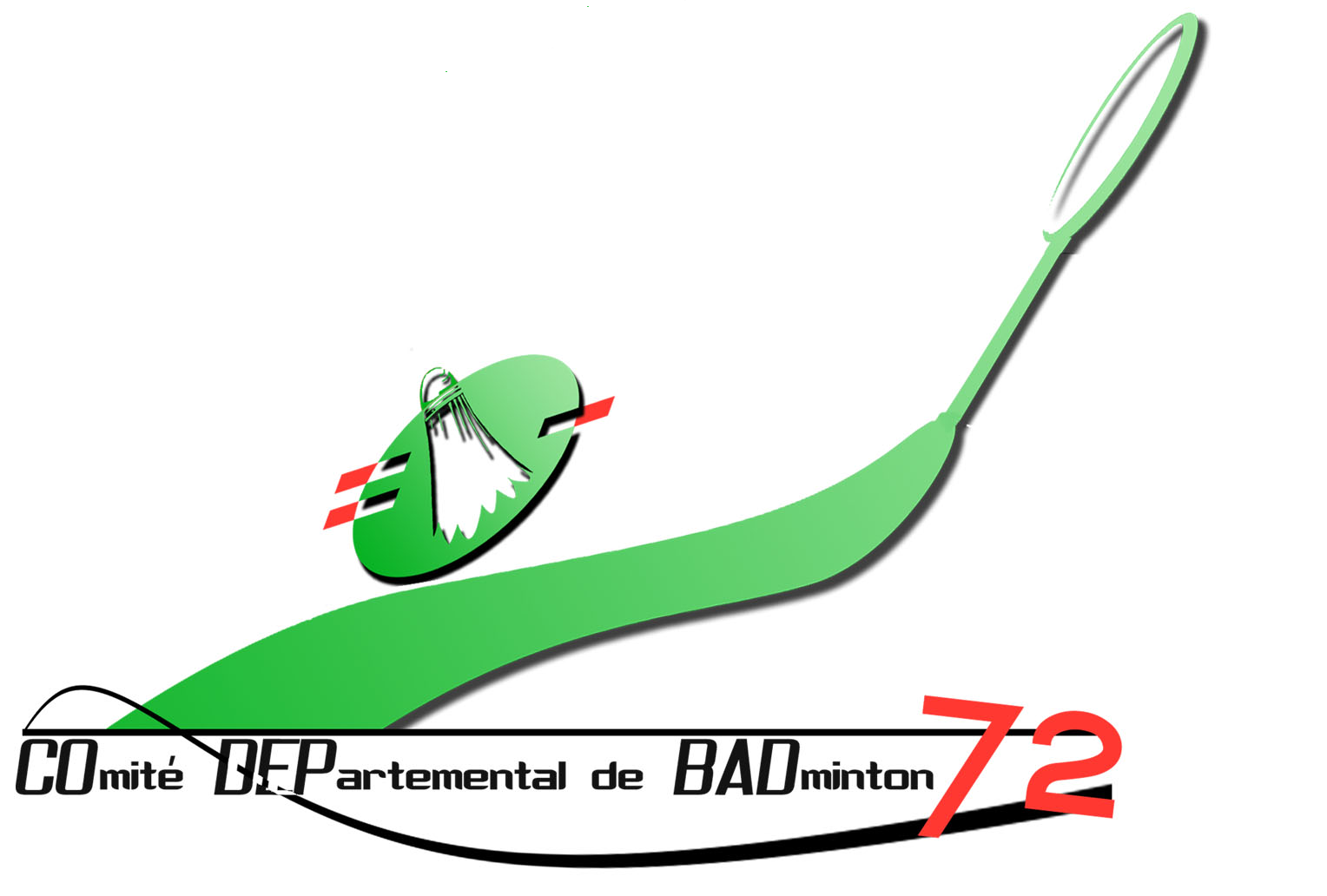 CLUB : Ligue : Pays de la LoireSigle : Département : SartheSigle : Département : SartheCoordonnées du Président du ClubCoordonnées du Président du ClubCoordonnées du Président du ClubNOM, Prénom : Adresse : NOM, Prénom : Adresse : CP et Ville : E-Mail : Tél : Mobile : Tél : Mobile : Nombre d’équipes inscrites Nombre d’équipes inscrites Nombre d’équipes inscrites Championnat Iterclub Mixte : Championnat Interclub Homme : Championnat Interclub Vétéran : Championnat Incterclub Jeunes Benjamins :Championnat Incterclub Jeunes Minimes :Coupe de la sarthe Senior :Coupe de la sarthe veterane :La demande de capitanat sera faite sur badnet après création des équipes.INTERCLUBS DEPARTEMENTAUX SéniorFait à :Fait à :Signature du Président du ClubLe :Le :Engagement à retourner par mail à :cyrille_72@cegetel.netcyrille_72@cegetel.net